PEER-REVIEW-FORMULAR				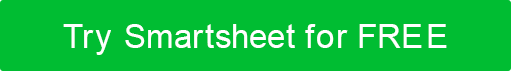 Peer Reviews sind anonym. Geben Sie Ihren Namen nicht in dieses Formular ein.Die person, die begutachtet wird, wird nicht darüber informiert, welche Mitarbeiter am Peer Review teilgenommen haben.VERZICHTSERKLÄRUNGAlle Artikel, Vorlagen oder Informationen, die von Smartsheet auf der Website bereitgestellt werden, dienen nur als Referenz. Obwohl wir uns bemühen, die Informationen auf dem neuesten Stand und korrekt zu halten, geben wir keine Zusicherungen oder Gewährleistungen jeglicher Art, weder ausdrücklich noch stillschweigend, über die Vollständigkeit, Genauigkeit, Zuverlässigkeit, Eignung oder Verfügbarkeit in Bezug auf die Website oder die auf der Website enthaltenen Informationen, Artikel, Vorlagen oder zugehörigen Grafiken. Jegliches Vertrauen, das Sie auf solche Informationen setzen, erfolgt daher ausschließlich auf Ihr eigenes Risiko.MITARBEITER INFOMITARBEITER INFOMITARBEITER INFOMITARBEITER INFOMITARBEITER INFOMITARBEITER INFOPEER REVIEW FÜRDATUM DER ÜBERPRÜFUNGCHARAKTEREIGENSCHAFTENCHARAKTEREIGENSCHAFTENCHARAKTEREIGENSCHAFTENCHARAKTEREIGENSCHAFTENCHARAKTEREIGENSCHAFTENCHARAKTEREIGENSCHAFTENQUALITÄTQUALITÄTUNBEFRIEDIGENDBEFRIEDIGENDGUTAUSGEZEICHNETVoll ausgeschöpftVoll ausgeschöpftQualität der ArbeitQualität der ArbeitKonsistenz der ArbeitKonsistenz der ArbeitKommunikationKommunikationSelbstständiges ArbeitenSelbstständiges ArbeitenErgreift die InitiativeErgreift die InitiativeGruppenarbeitGruppenarbeitProduktivitätProduktivitätKreativitätKreativitätEhrlichkeitEhrlichkeitIntegritätIntegritätMitarbeiterbeziehungenMitarbeiterbeziehungenKundenbeziehungenKundenbeziehungenTechnische FähigkeitenTechnische FähigkeitenZuverlässigkeitZuverlässigkeitPünktlichkeitPünktlichkeitAnwesenheitAnwesenheitSTÄRKEN / TRAININGSBEDARFSTÄRKEN / TRAININGSBEDARFSTÄRKEN / TRAININGSBEDARFSTÄRKEN / TRAININGSBEDARFSTÄRKEN / TRAININGSBEDARFSTÄRKEN / TRAININGSBEDARFDETAIL ZU DEN GRÖßTEN STÄRKEN DES MITARBEITERSDETAIL ZU DEN GRÖßTEN STÄRKEN DES MITARBEITERSDETAIL ZU DEN GRÖßTEN STÄRKEN DES MITARBEITERSDETAIL ZU DEN GRÖßTEN STÄRKEN DES MITARBEITERSDETAIL ZU DEN GRÖßTEN STÄRKEN DES MITARBEITERSDETAIL ZU DEN GRÖßTEN STÄRKEN DES MITARBEITERSDETAILASPEKTE, DIE VERBESSERT WERDEN MÜSSENDETAILASPEKTE, DIE VERBESSERT WERDEN MÜSSENDETAILASPEKTE, DIE VERBESSERT WERDEN MÜSSENDETAILASPEKTE, DIE VERBESSERT WERDEN MÜSSENDETAILASPEKTE, DIE VERBESSERT WERDEN MÜSSENDETAILASPEKTE, DIE VERBESSERT WERDEN MÜSSENZUSÄTZLICHE ANMERKUNGENZUSÄTZLICHE ANMERKUNGENZUSÄTZLICHE ANMERKUNGENZUSÄTZLICHE ANMERKUNGENZUSÄTZLICHE ANMERKUNGENZUSÄTZLICHE ANMERKUNGEN